TAREAS LECTOESCRITURA DEL 01-06 AL 05-06LUNESFicha 23Lee en voz alta la letra G con cada una de las vocales.Repasa las silabas y escribe en cada columna las palabras que correspondan.Colorea la G hueca.En el reverso de la ficha, localiza las G escritas correctamente y rodea las mayúsculas de rojo y las minúsculas de verde.Vuelve a leer las sílabas en la ficha siguiente.Lee en voz alta todas las frases.Rodea todas las G que aparecen en el texto.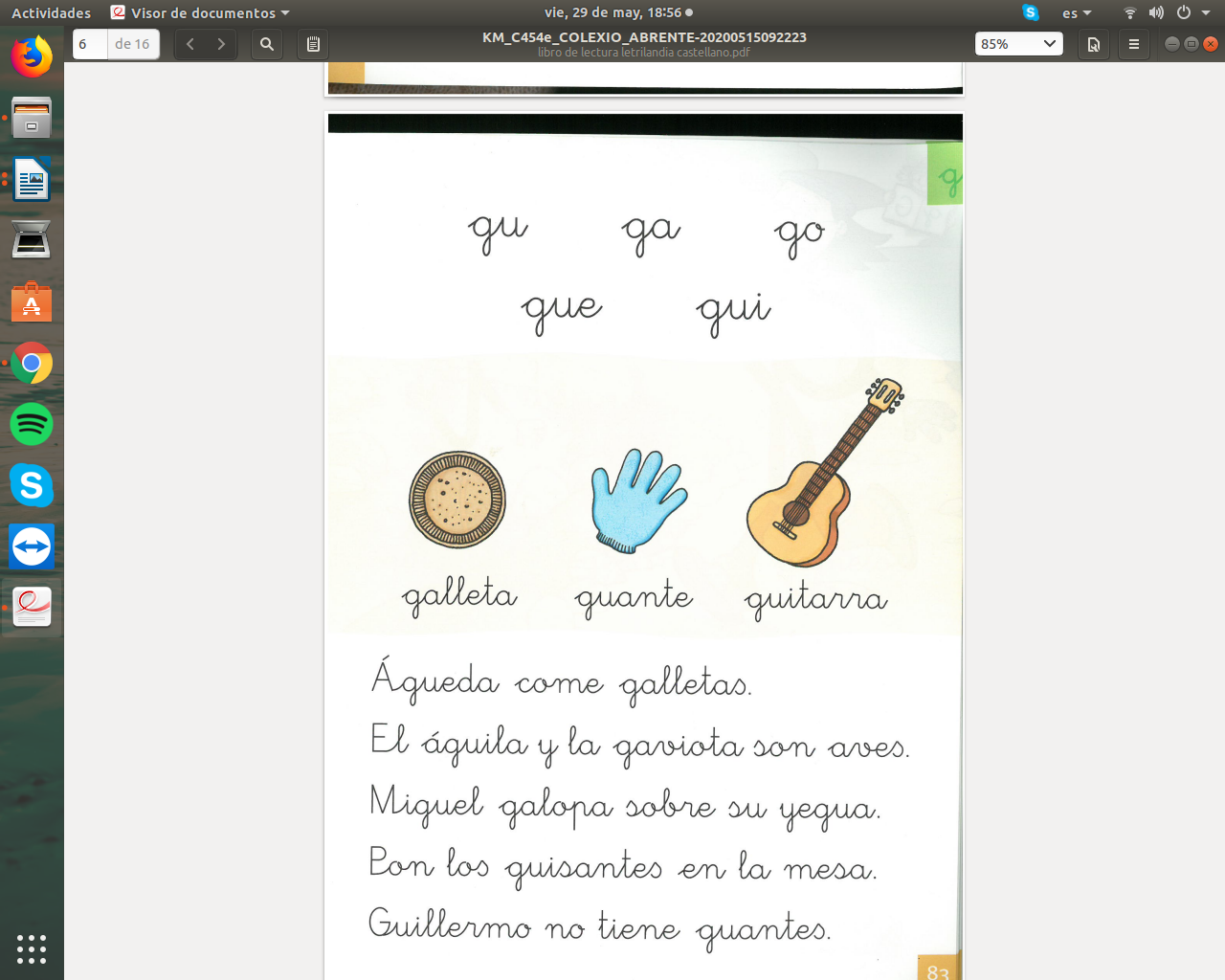 MARTES: Ficha 24Hoy empezamos entrando en la APP de Edelvives digital y leemos el cuento “La bibliotecaria G de mal genio”.A continuación hacemos la ficha según las instrucciones que aparecen en ella. En el reverso observa la grafía de las sílabas que se presentan. Lee y repasa las palabras y colorea.En la siguiente ficha, escribe escribe el nombre de cada dibujo (gimnasia, jersey, recogedor, gelatina, mejillón y tijera), a continuación une cada nombre con la sílaba que le corresponde.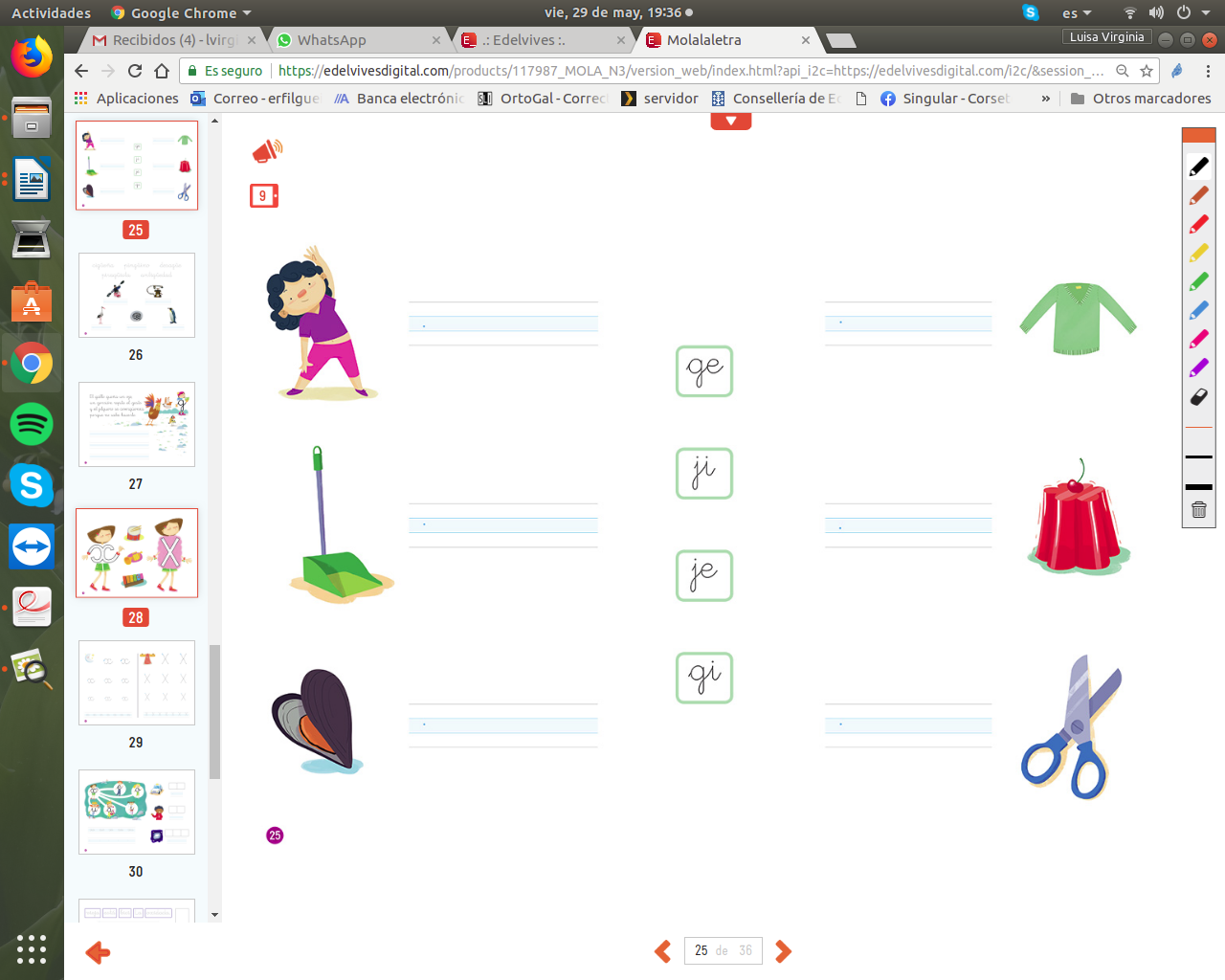 MIÉRCOLESFicha 25Lee en voz alta los nombres escritos en las etiquetas.Relaciona cada nombre con su dibujo y escribe los nombres correctamente en las pautas. Reverso: Fíjate en los nombres que aparecen dentro de la etiqueta azul, a continuación resuelve el crucigrama que tienes a tu izquierda.Tacha las palabras que no has necesitado de dentro de la etiqueta y escribe en las pautas las palabras que has necesitado para resolver el crucigrama.JUEVESComenzamos entrando en la APP de Edelvives digital y vemos el cuento “La E y la I se aburren: los sonidos güe y güi”Ficha 26:Leer las palabras y unir con una linea cada una con el dibujo que le corresponde.Repásalas por encima y escríbelas en las columnas según tengan güe o güi.El reverso lo hacemos según las órdenes indicadas.VIERNES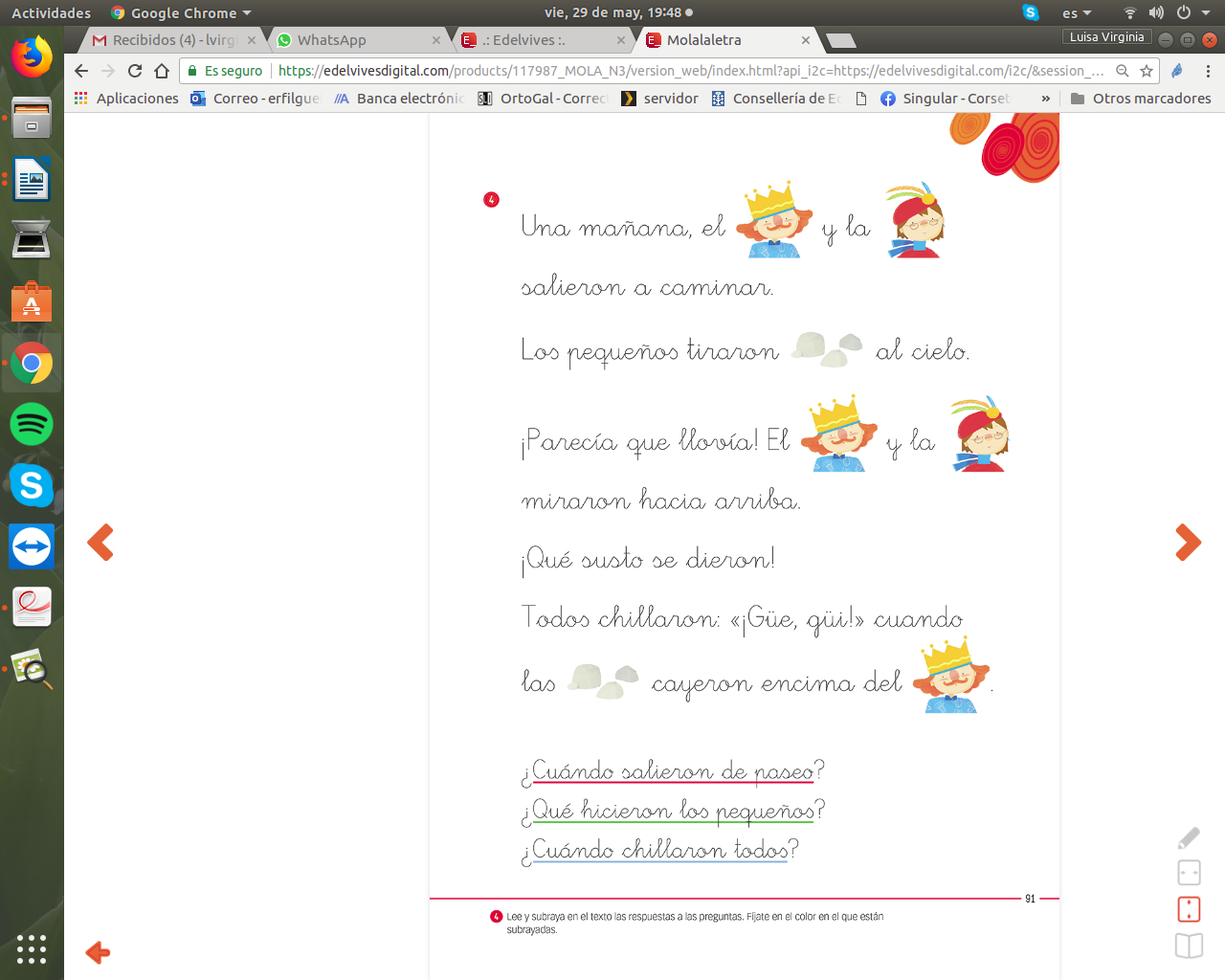 Ficha 27Hacemos la ficha completa haciendo las indicaciones que aparecen en la misma.Lee y contesta las preguntas que aparecen debajo.Rodea con el color que te marca la pregunta la respuesta a la misma